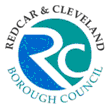 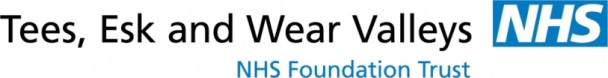 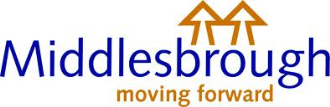 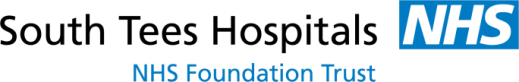 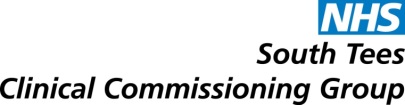 Trusted Assessor – Care HomesIntroduction:Following a period of in-patient care, and prior to an individual's discharge to a Care Home, practitioners are required to undertake a statutory assessment or review to determine eligibility. Additionally, a separate assessment is required for individuals who are discharged into a Care Home setting in order to enable a safe discharge.  Currently, a high proportion of Care Homes assess the individual in the hospital setting, using their own assessment tools. However, due to their own capacity and resource issues, this can contribute to delayed discharges.Job Purpose:The primary responsibility of the Trusted Care Home Assessor is to act as an independent and unbiased assessor on behalf of Care Homes in relation to undertaking assessments to support and facilitate effective and timely discharges from Acute Hospital settings into Care Homes by working effectively with the Social Work and Discharge team whilst remaining independent.Job Description:To work with the South Tees integration partners to develop the Trusted Assessor model to support efficient and safe Care Home admissionTo support improvements in hospital discharge arrangements from hospital to Residential and Nursing Homes in South Tees, improving patient experience, clinical safety and patient flowTo be responsible for developing trusted relationships with Residential and  Nursing Care HomesTo be responsible for developing agreements to act as a Trusted Assessor with the Residential and Nursing Care Homes to meet the requirements of the Care Quality Commission and each homes individual governance and insurance obligationsTo work alongside Care Homes in order to develop and use a generic assessment tool. To develop systems in collaboration with Commissioners, Brokerage teams and Care Homes to capture real time data on Care Home vacancies to support the timely admission processTo gain and maintain a comprehensive knowledge of available Care Home resources to maximise the support available to the person and the Care Home.To undertake assessments and reassessments on behalf of Residential and Nursing Care Homes in order to facilitate safe and timely discharges for people being discharged from hospitalTo work alongside the acute trust to ensure medication and support requirements are in place to enable safe discharge to take placeTo facilitate the flow of information between the hospital, the Care Home, Adult Social Care and the Discharge team about the person’s needs and the Care Home’s ability to meet those needs.To encourage those Care Homes who prefer to undertake their own assessments, to carry them out in a timely manner and facilitate their access to systems and knowledge to underpin this requirementTo identify bottlenecks in processes and implement solutions to aid in reducing delayed discharges of care, adhering to the principles of continuous improvementTo work with Care Homes where individuals have repeated episodes or have a higher than average volume of individuals entering hospital to identify causes and potential solutions.To complete accurate and timely recording of performance to support completion of KPI reporting.Report on issues raised by Care Homes about quality of discharge, working closely with the Patient Flow and Discharge Teams to improve future discharges.Participate in the evaluation of the pilot Trusted Assessor post.Organisational Structure and GovernanceCRITERIANECESSARY REQUIREMENTSNECESSARY REQUIREMENTSEssentialDesirableEXPERIENCESubstantial experience off working within multi-disciplinary and multi organisational teamsSubstantial experience of working in social care or health care delivery at a supervisory level or aboveSubstantial experience of working within older peoples’ servicesExperience of Care Homes ManagementSKILLS AND ABILITIESSubstantial involvement in discharge processes in a variety of settingsGood organisational skills, the ability to work under pressure to meet deadlines and targets.The ability to work effectively in situations that present challenges.The ability to manage change in an ever changing work sphere.Excellent communication skills, including good oral and written communication skillsThe ability to motivate other professionals to meet person-centred outcomes for individuals and familiesThe ability to use IT equipment effectively and undertake a range of admin tasks.Full driving licence and full access to a car for work purposesEDUCATION/ QUALIFICATIONS/ KNOWLEDGEKnowledge of a range of clinical and social care assessment toolsTo have or be willing to work towards a working knowledge of CQC regulationsLevel 4 QCF in health and/or social care or equivalentKnowledge of conditions, and illnesses related to the client group.Knowledge of relevant legislation e.g. Health & Social Care Act 2008, Care Act - Protection of Vulnerable Adults and Mental Capacity Act.Good working knowledge of CQC regulationsCurrent Nursing registration with NMCCurrent Social work registration with HCPCAttained or working towards Level 5 Leadership and Management or equivalentOTHER REQUIREMENTSFlexible approach to work by responding to the needs of the services including, at times, requirements to work beyond normal working hoursCommitment to own continuous personal and professional developmentStrong team player, committed to an ethos of continuous improvementEvidence of own continuous personal and professional developmentCOMMITMENT TO EQUAL OPPORTUNITIESCommitment to equal opportunities and the ability to recognise the needs of different service usersEvidence of having completed training in  equality and diversity awarenessCOMMITMENT TO SERVICE DELIVERY/ CUSTOMER CARECommitment to provide a customer-focussed service Evidence of surpassing customer expectations or service targets / goals